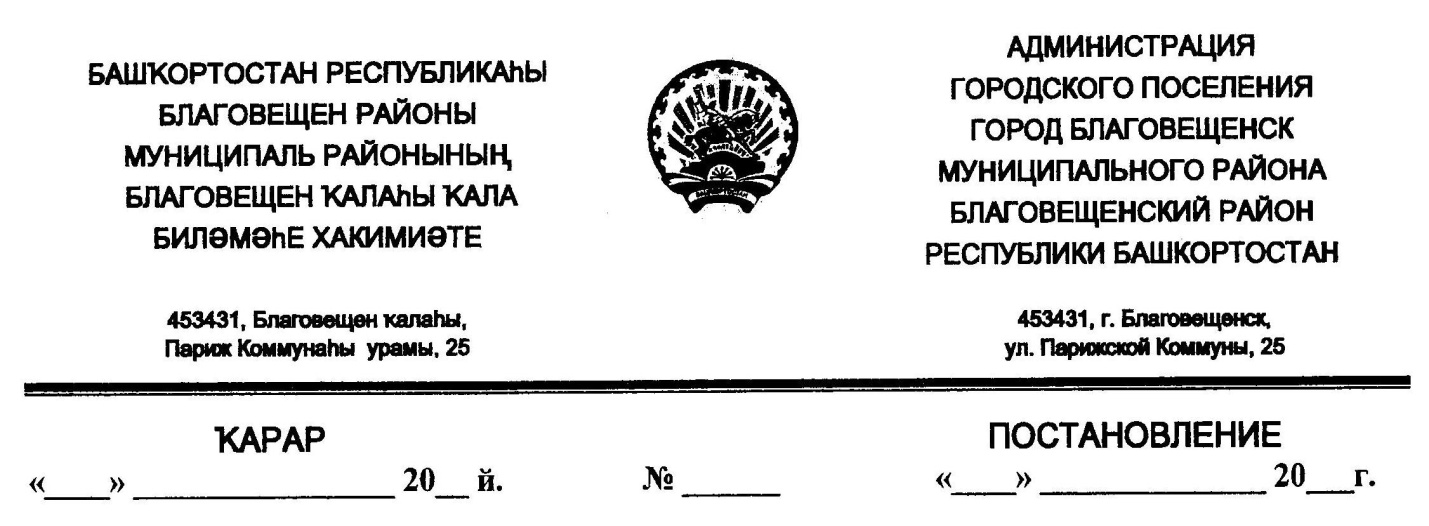 Постановление от 19.04.2019 №317«О внесении изменений в муниципальную программу «Развитие и поддержка малого и среднего предпринимательства в городском поселении город Благовещенск муниципального района Благовещенский район Республики Башкортостан на 2019-2024 годы», утвержденную постановлением Администрации городского поселения город Благовещенск муниципального района Благовещенский район Республики Башкортостан от  «23 » января 2019г. № 020 	В соответствии с Федеральным законом  № 209-ФЗ от 24.07.2007 г. «О развитии малого и среднего предпринимательства в Российской Федерации», Законом Республики Башкортостан № 511-З от 28.12.2007 г.  «О развитии малого и среднего предпринимательства в Республике Башкортостан», на  основании постановления Правительства Республики Башкортостан № 548 от 14.11.2018 г. «О государственной программе «Развитие и поддержка малого и среднего предпринимательства в Республике Башкортостан», постановления Правительства Республики Башкортостан № 56 от 04.02.2019 г. «О внесении изменений в государственную программу «Развитие и поддержка малого и среднего предпринимательства в Республике Башкортостан, Администрация Муниципального района  Благовещенский район Республики Башкортостан ПОСТАНОВЛЯЕТ:	1.	Утвердить прилагаемые изменения, вносимые в муниципальную программу «Развитие и поддержка малого и среднего предпринимательства в городском поселении город Благовещенск муниципального района Благовещенский район Республики Башкортостан на 2019-2024 годы» (далее Программа), утвержденную постановлением главы Администрации городского поселения город Благовещенск муниципального района Благовещенский район Республики Башкортостан от  «23 » января 2019г. № 020 г. согласно приложению.		2.	Настоящее постановление разместить на официальном сайте Администрации городского поселения город Благовещенск муниципального района Благовещенский район Республики Башкортостан. 3.	Контроль за исполнением настоящего постановления оставляю за собой.Глава Администрации					                   Р.Т. БадыкшановПриложение  к постановлению Администрациигородского поселения город Благовещенск муниципального района              Благовещенский районРеспублики Башкортостанот _____ ______ 2019 года №_______Изменения, вносимые в муниципальную программу «Развитие и поддержка малого и среднего предпринимательства в Администрации городского поселения город Благовещенск муниципального района Благовещенский район Республики Башкортостан на 2019-2024 годы»1. Внести в Паспорт муниципальной программы «Развитие и поддержка малого и среднего предпринимательства в Администрации городского поселения город Благовещенск муниципального района Благовещенский район Республики Башкортостан», следующие изменения: раздел «Цель и задачи муниципальной программы» изложить в следующей редакции:«Цель: обеспечить формирование благоприятных условий, способствующих эффективной предпринимательской деятельности.Задачи: - увеличить долю продукции, произведенной субъектами малого и среднего предпринимательства, в общем объеме производства; - увеличить вклад предпринимательства в социально-экономическое развитие городского поселения город Благовещенск муниципального района Благовещенский район Республики Башкортостан;- увеличить долю населения городского поселения город Благовещенск муниципального района Благовещенский район Республики Башкортостан, занятого в сфере предпринимательства.»раздел «Целевые индикаторы и показатели муниципальной программы» изложить в следующей редакции:«- доля продукции, произведенной субъектами малого и среднего предпринимательства, в общем объеме производства;- численность занятых в сфере малого и среднего предпринимательства, включая индивидуальных предпринимателей;- количество субъектов малого и среднего предпринимательства (включая индивидуальных предпринимателей) в расчете на 1 тыс. человек населения;- доля среднесписочной численности работников (без внешних совместителей), занятых у субъектов малого и среднего предпринимательства, в общей численности занятого населения;- оборот продукции (услуг), производимой малыми предприятиями, в том числе микропредприятиями и индивидуальными предпринимателями;- отношение среднесписочной численности работников малых и средних предприятий к численности населения;- оборот в расчете на одного работника субъекта малого и среднего предпринимательства в постоянных ценах по отношению к показателю 2014 года; - оборот субъектов малого и среднего предпринимательства в постоянных ценах по отношению к  показателю   2014 года;- оборот субъектов малого и среднего предпринимательства на душу населения».                               2. Изложить Приложение №1 к Программе в следующей редакции:ПЕРЕЧЕНЬцелевых индикаторов и показателей муниципальной программы «Развитие и поддержка малого и среднего предпринимательства в городском поселении город Благовещенск муниципального района Благовещенский район Республики Башкортостан на 2019-2024 годы» 3. Изложить раздел 8.2.7 в следующей редакции:Прием  и регистрацию документов субъектов малого и среднего предпринимательства осуществляет Администрация либо Исполнитель в порядке хронологической последовательности приема документов в соответствии с описью принятых документов, составляемой с указанием даты и времени приема в часах, минутах, секундах.В течение 20 календарных дней со дня окончания приема документов субъектов малого и среднего предпринимательства Администрация осуществляет их рассмотрение. При рассмотрении документов Администрация проверяет соответствие субъектов малого и среднего предпринимательства и организаций инфраструктуры и представленных ими документов условиям и требованиям настоящего Порядка.4 . Изложить раздел 8.2.9 в следующей редакции:В допуске к конкурсному отбору субъектам малого и среднего предпринимательства отказывается в следующих случаях: а) не представлены документы (представлены не в полном объеме), за исключением документов, получаемых посредством межведомственного взаимодействия, предусмотренные настоящим Порядком в соответствии с видами предоставления финансовой поддержки, или представленные документы не соответствуют требованиям, установленным настоящим Порядком, либо представлены недостоверные сведения и документы;б) ранее в отношении заявителя - субъекта малого или среднего предпринимательства было принято решение об оказании аналогичной поддержки (поддержки, условия оказания которой совпадают, включая форму, вид поддержки и цели ее оказания), и сроки ее оказания не истекли;в) прошло менее 3 лет с момента нарушения субъектом малого или среднего предпринимательства порядка и условий оказания финансовой поддержки, в том числе не было обеспечено целевое использование средств поддержки;г) не выполнены условия оказания финансовой поддержки, установленные Федеральным законом «О развитии малого и среднего предпринимательства в Российской Федерации» и настоящим Порядком;д) документы представлены после прекращения их приема.5.Пункт 8.2.10 изложить в следующей редакции:По завершении рассмотрения документы заявителей в течении 1 календарного дня передаются в комиссию по предоставлению субсидии субъектам малого и среднего предпринимательства, созданную для проведения конкурсного отбора (далее Комиссия).Решение о предоставлении либо об отказе в предоставлении финансовой поддержки принимает Администрация на основании соответствующего решения комиссии по предоставлению финансовой поддержки субъектам малого и среднего предпринимательства, создаваемой Администрацией. Решения комиссии оформляются в виде протокола заседания комиссии в соответствии с Порядком проведения конкурсного отбора на предоставление субсидий субъектам малого и среднего предпринимательства.Комиссия осуществляет свою деятельность на основании положения, утверждаемого нормативным правовым актом Администрации и (или) Исполнителя, и нормативного правового акта Администрации по утверждению критериев конкурсного отбора и шкалы бальности (Приложение № 12 к Программе).В состав Комиссии, кроме работников Администрации, должны входить представители общественных организаций предпринимательства и общественные помощники Уполномоченного по защите прав предпринимателей в Республике Башкортостан в городах и районах Республики Башкортостан (при их наличии).Победители конкурсного отбора определяются по наибольшей сумме набранных баллов. В случае если субъектами малого предпринимательства набрано одинаковое количество баллов, рейтинг победителей определяется в соответствии с хронологической последовательностью приема документов.Комиссия в течение 2 календарных дней с момента передачи Администрацией рассматривает документы, поданные заявителями, и определяет победителей по наибольшему количеству набранных баллов, в течение 2 календарных дней утверждает протокол и в течение 1 календарного дня передает в Администрацию. На основании протокола Комиссии Администрация в течение 4 календарных дней  принимает решение о предоставлении либо об отказе в предоставлении финансовой поддержки.Получателю субсидии, соответствующему категориям и (или)  критериям отбора, указанным в настоящем Порядке, в случае               невозможности ее предоставления в текущем финансовом году в связи с недостаточностью лимитов бюджетных обязательств субсидия предоставляется в очередном финансовом году без повторного прохождения проверки на соответствие указанным категориям и (или) критериям отбора.6.Пункт 8.2.12 изложить в следующей редакции:Перечисление субсидии осуществляется на основании договора с лицевого счета Администрации на счет получателя субсидии.7. Пункт 8.2.15. изложить в следующей редакции: Перечисление финансовой поддержки субъекту малого или среднего предпринимательства осуществляется на основании договора, который заключается в соответствии с типовой формой, установленной финансовым органом муниципального образования (далее – договор).В договоре Администрацией устанавливаются в том числе:а) плановые показатели результативности предоставления субсидии;б) порядок, сроки и формы представления получателем субсидии отчетности;в) возможность осуществления расходов, источником финансового обеспечения которых являются не использованные в отчетном финансовом году остатки субсидии, при принятии муниципальным образованием решения о наличии потребности в указанных средствах по согласованию с Министерством финансов Российской Федерации в части федеральных средств, с Госкомитетом – в части средств бюджета Республики Башкортостан и с финансовым органом муниципального образования – в части средств бюджета муниципального образования;г) порядок возврата в текущем финансовом году получателем  субсидии остатков субсидии, не использованных в отчетном финансовом году;д) требование о представлении получателем субсидии в муниципальное образование отчета о достижении значений показателей результативности предоставления субсидии в срок не позднее 1 апреля года, следующего за годом предоставления субсидии, по форме, установленной в договоре;е) порядок возврата субсидии в случае недостижения значений показателей результативности предоставления субсидии;ж) согласие соответственно получателей субсидии и лиц, являющихся поставщиками (подрядчиками, исполнителями) по договорам (соглашениям), заключенным в целях исполнения обязательств по договорам о предоставлении субсидии (за исключением государственных (муниципальных) унитарных предприятий, хозяйственных товариществ и обществ с участием публично-правовых образований в их уставных (складочных) капиталах, а также коммерческих организаций с участием таких товариществ и обществ в их уставных (складочных) капиталах), на осуществление главным распорядителем (распорядителем) бюджетных средств, предоставившим субсидии, и органами государственного (муниципального) финансового контроля проверок соблюдения ими условий, целей и порядка предоставления субсидии;з) перечисление субсидии получателям – юридическим лицам при предоставлении субсидии, источником финансового обеспечения которых являются субсидии, предоставляемые из федерального бюджета, в целях финансового обеспечения части планируемых затрат осуществляется на счета, открытые Управлением Федерального казначейства по Республике Башкортостан в учреждениях Банка России, для учета денежных средств организаций, не являющихся участниками бюджетного процесса, с отражением операций на соответствующих лицевых счетах, открываемых юридическим лицам – получателям указанных субсидии в Управлении Федерального казначейства по Республике Башкортостан;и) запрет приобретения получателями субсидии – юридическими лицами за счет полученных из федерального бюджета средств иностранной валюты, за исключением операций, осуществляемых в соответствии с валютным законодательством Российской Федерации при закупке (поставке) высокотехнологичного импортного оборудования, сырья и комплектующих изделий, а также связанных с достижением целей предоставления этих средств иных операций, определенных муниципальными правовыми актами, регулирующими предоставление субсидий указанным юридическим лицам; к) ответственность получателя субсидии за соблюдение требований и условий ее предоставления, достижение установленных договором плановых значений показателей результативности предоставления субсидии, а также за достоверность представленных в Администрацию отчетов. Получатель субсидии несет ответственность за соблюдение требований и условий ее предоставления, достижение установленных договором о предоставлении субсидии плановых показателей результативности, а также за достоверность представленных в Администрацию отчетов. Контроль за целевым использованием бюджетных средств осуществляют Администрация и органы муниципального финансового контроля.8. Пункт 8.2.16. изложить в следующей редакции: Субъекты малого и среднего предпринимательства представляют в Администрацию отчеты по формам, установленным Администрацией в договоре о предоставлении субсидии:а) ежеквартальный отчет о фактическом использовании полученных бюджетных средств не позднее 10-го числа месяца, следующего за отчетным периодом в течение одного года с момента поступления бюджетных средств на расчетный счет получателя;б) отчет об эффективности деятельности по итогам года не позднее 01 апреля года, следующего за отчетным.9. Пункт 8.2.18. изложить в следующей редакции:  Администрация осуществляет оценку показателей результативности использования субсидий с учетом обязательств получателя
субсидии по достижению значений показателей результативности использования субсидий.Показателями результативности использования субсидий является степень исполнения обязательств, предусмотренных в приложении к договору о предоставлении субсидии.Оценка эффективности использования субсидий осуществляется путем сравнения установленных значений показателей результативности использования субсидий и значений показателей результативности использования субсидий, фактически достигнутых по итогам планового года.В случае если субъектом малого или среднего предпринимательства по истечении обязательного срока выполнения плановых показателей результативности предоставления субсидии допущены нарушения обязательств, предусмотренных договором о предоставлении субсидии в соответствии с подпунктом «д» пункта 8.2.4 настоящего Порядка и в срок до первой даты представления отчетности о достижении значений показателей результативности использования субсидии в году, следующем за годом предоставления субсидии, указанные нарушения не устранены, объем средств, подлежащий возврату в бюджет муниципального района Благовещенский район Республики Башкортостан (V возврата), рассчитывается по формуле:Vвозврата = (Vсубсидии x k x m / n) x 0,01, где:Vсубсидии - размер субсидии, предоставленной субъекту малого или среднего предпринимательства в отчетном финансовом году;m - количество показателей результативности использования субсидии, по которым индекс, отражающий уровень недостижения i-го показателя результативности использования субсидии, имеет положительное значение;n - общее количество показателей результативности использования субсидии;k - коэффициент возврата субсидии.При расчете объема средств, подлежащих возврату в бюджет муниципального района Благовещенский район Республики Башкортостан, в размере субсидии, предоставленной субъекту малого или среднего предпринимательства в отчетном финансовом году (V субсидии), не учитывается размер остатка субсидии, не использованного по состоянию на 1 января текущего финансового года.Коэффициент возврата субсидии (k) рассчитывается по формуле:k = SUM Di / m, где:Di - индекс, отражающий уровень недостижения i-го показателя результативности использования субсидии;m - количество показателей результативности использования субсидии, по которым индекс, отражающий уровень недостижения i-го показателя результативности использования субсидии, имеет положительное значение.При расчете коэффициента возврата субсидии используются только положительные значения индекса, отражающего уровень недостижения i-го показателя результативности использования субсидии.Индекс, отражающий уровень недостижения i-го показателя результативности использования субсидии, определяется:а) для показателей результативности использования субсидии, по которым большее значение фактически достигнутого значения отражает большую эффективность использования субсидии, по формуле:Di = 1 - Ti / Si, где:Ti - фактически достигнутое значение i-го показателя результативности использования субсидии на отчетную дату;Si - плановое значение i-го показателя результативности использования субсидии, установленное договором;б) для показателей результативности использования субсидии, по которым большее значение фактически достигнутого значения отражает меньшую эффективность использования субсидии, по формуле:Di = 1 - Si / Ti.При расчете объема федеральных средств, подлежащих возврату в бюджет муниципального образования, применяется порядок, установленный постановлением Правительства Российской Федерации от 30 сентября 2014 года № 999 «О формировании, предоставлении и распределении субсидий из федерального бюджета бюджетам субъектов Российской Федерации» (с последующими изменениями).10. Пункт 8.2.21. Общий контроль по выполнению Программы в установленном порядке осуществляет Администрация и орган муниципального финансового контроля, которые вправе в установленном порядке вносить предложения о распределении средств по мероприятиям Программы. Администрация и органы муниципального финансового контроля осуществляют обязательную проверку соблюдения условий, целей и порядка предоставления субсидии ее получателем. 13. Изложить Приложение № 11 к муниципальной программе в следующей редакции:Приложение № 10к муниципальной программе«Развитие и поддержка малого и среднего предпринимательства в городском поселении город     Благовещенск муниципального районаБлаговещенский район Республики Башкортостан на 2019-2024 годы»Порядок проведения конкурсного отбора на предоставление субсидий субъектам малого и среднего предпринимательства1. Общие положения1.1.	Настоящий Порядок устанавливает механизм проведения
конкурсного отбора на предоставление субсидий субъектам малого и среднего предпринимательства (далее - Конкурс). По итогам конкурса, проведенного в соответствии с настоящим Порядком и муниципальной программой «Развитие и поддержка малого и среднего предпринимательства в муниципальном районе Благовещенский район Республики Башкортостан на 2019-2024 годы» (далее - Программа), субъектам малого и среднего предпринимательства за счет средств, поступивших из бюджета муниципального района Благовещенский район Республики Башкортостан и привлеченных на условиях софинансирования средств федерального и (или) республиканского бюджета в текущем финансовом году, предоставляются субсидии. Основной целью конкурсного отбора является финансовая поддержка субъектов малого и среднего предпринимательства городского поселения город Благовещенск муниципального района Благовещенский  район Республики Башкортостан. Организатором Конкурса является Администрация городского поселения город Благовещенск муниципального района Благовещенский  район Республики Башкортостан (далее – Администрация).Решение о предоставлении либо об отказе в предоставлении финансовой поддержки принимает Администрация на основании соответствующего решения комиссии по предоставлению финансовой поддержки субъектам малого и среднего предпринимательства (далее – Комиссия), создаваемой Администрацией. 2. Условия участия в Конкурсе2.1. Участниками конкурса являются субъекты малого и среднего предпринимательства муниципального района Благовещенский район Республики Башкортостан, отнесенные в соответствии с Федеральным законом от 24 июля 2007 года № 209-ФЗ «О развитии малого и среднего предпринимательства в Российской Федерации», и Законом Республики Башкортостан от 28 декабря 2007 года № 511-3 «О развитии малого и среднего предпринимательства в Республике Башкортостан», к субъектам малого и среднего предпринимательства, подавшие документы, предусмотренные Программой.3. Обязанности организатора Конкурса3.1. В обязанности Администрации входит: оповещение о предстоящем конкурсе, учет и хранение документов, передача заявок и документов на рассмотрение Комиссии, принятие решения о предоставлении либо об отказе в предоставлении финансовой поддержки на основании соответствующего решения Комиссии, заключение договоров с субъектами малого и среднего предпринимательства - победителями конкурса с указанием размеров, предоставляемых им субсидий на основании решения Комиссии; размещение информации о результатах конкурса на официальном сайте Администрации (http://adminblagov.ru.).в разделе «Предпринимательство и малый бизнес».4.Механизм оценки критериев Конкурса при рассмотрении вопроса предоставления финансовой поддержкиПредставленные документы субъектов малого и среднего предпринимательства рассматриваются Комиссией. В целях повышения открытости механизма  предоставления субсидий проводится публичная защита бизнес - проектов.4.1. Рассмотрение вопроса о субсидировании (или отказе в субсидировании) и определение победителей Конкурса осуществляется Комиссией путем суммирования баллов по всем критериям:Победители Конкурса определяются по наибольшей сумме набранных баллов. В случае, если субъектами малого и среднего предпринимательства набрано одинаковое количество баллов, рейтинг победителей определяется в соответствии с хронологической последовательностью приема документов.На основании оценки Комиссии формируется список субъектов малого и среднего предпринимательства - победителей Конкурса с указанием их рейтинга и размеров субсидий.  Решение Комиссии оформляется протоколом, с указанием списка субъектов малого и среднего предпринимательства - участников Конкурса, их рейтинга, а также размеров субсидий, который утверждается председателем Комиссии, а в его отсутствие - заместителем председателя, проводившим заседание, не позднее чем в 5-дневный срок со дня принятия решения.Участники Конкурса, в отношении которых не принято решение об отказе в предоставлении финансовой поддержки, признаются прошедшими Конкурс.12. Дополнить муниципальную программу Приложением №12 следующего содержания:Приложение № 12 к муниципальной программе«Развитие и поддержка малого и среднего предпринимательства в городском поселении город Благовещенск муниципальном районеБлаговещенский район Республики Башкортостан на 2019-2024 годы»Опись  документов для получения финансовой поддержки субъектов малого и среднего предпринимательства_______________________________________Сдал                     _____________             ___________________                   	         (подпись)                     (расшифровка подписи)Принял                _____________	____________________                              (подпись)                     (расшифровка подписи)«_____»  __________ 20_______года.№ п/пНаименование целевого индикатора и показателя муниципальной программы, единица измеренияМетодика расчета целевого индикатора и показателя муниципальной программы№ п/пНаименование целевого индикатора и показателя муниципальной программы, единица измерения201920202021202220232024Методика расчета целевого индикатора и показателя муниципальной программы1Доля продукции, произведенной субъектами малого и среднего предпринимательства, в общем объеме производства, проценты32,4933,2133,9734,7735,6136,49Дп = ОТсмсп / ООП, где:Дп - доля продукции, произведенной субъектами малого и среднего предпринимательства, в общем объеме производства, проценты;ОТсмсп - отгружено товаров собственного производства, выполнено работ и услуг собственными силами субъектами малого и среднего предпринимательства, тыс. рублей;ООП – общий объем производства, тыс. рублей2Численность занятых в сфере малого и среднего предпринимательства, включая индивидуальных предпринимателей, тыс. чел6,7016,7156,7246,7336,7416,749Чmsp = ССЧсмсп + Чип, где:Чmsp – численность занятых в сфере малого и среднего предпринимательства (по данным единого реестра субъектов малого и среднего предпринимательства (ФНС России));ССЧсмсп – среднесписочная численность работников малых и средних предприятий (по данным единого реестра субъектов малого и среднего предпринимательства (ФНС России)), чел.;Чип – количество индивидуальных предпринимателей (по данным единого реестра субъектов малого и среднего предпринимательства (ФНС России)), чел.3Количество субъектов малого и среднего предпринимательства (включая индивидуальных предпринимателей) в расчете на 1 тыс. человек  населения, единиц28,328,428,528,628,6528,7Кс на 1 тыс. чел. = Ксмсп / Н x 1000, где:Кс на 1 тыс. чел. - количество субъектов малого и среднего предпринимательства (включая индивидуальных предпринимателей)  на 1 тыс. человек населения, ед.;Ксмсп - количество субъектов малого и среднего предпринимательства по данным единого реестра субъектов малого и среднего предпринимательства (ФНС России) по состоянию на 10 января текущего календарного года, ед.;Н - численность постоянного населения муниципального района на 1 января текущего календарного года, чел4Доля среднесписочной численности работников (без внешних совместителей), занятых у субъектов малого и среднего предпринимательства в общей численности занятого населения, проценты31,031,131,231,331,431,45Д = ССЧсмсп / Чзн x 100, где:Д - доля среднесписочной численности работников (без внешних совместителей), занятых у субъектов малого и среднего предпринимательства в общей численности занятого населения, проценты;ССЧсмсп - среднесписочная численность работников (без внешних совместителей), занятых у субъектов малого и среднего предпринимательства (включая индивидуальных предпринимателей), чел.;Чзн - численность занятых (в среднем за год), чел.5Оборот продукции (услуг), производимой малыми, в том числе микропредприятиями и индивидуальными предпринимателями, млн.рублей11235,3611420,6711638,9111866,8212102,9612348,65Осмп = Омм + Оип, где:Омсп - оборот продукции (услуг), производимой малыми, в том числе микропредприятиями и индивидуальными предпринимателями, млн. рублей;Омм - оборот малых (включая микропредприятия), млн. рублей;Оип - оборот индивидуальных предпринимателей, млн. рублей6Отношение среднесписочнойчисленности работников малых и средних предприятий к численности населения, проценты 6,196,206,216,226,236,23О = ССЧсмсп / Н х 100, где: О – отношение среднесписочной численности работников малых и средних предприятий к численности населения, проценты; ССЧсмсп – среднесписочная численность работников на предприятиях малого и среднего бизнеса, чел.; Н – численность постоянного населения в среднем за год, чел. 7Оборот в расчете на одного работника субъекта малого и среднего предпринимательства в постоянных ценах по отношению к показателю 2014 года, проценты114,06115,7117,76119,90122,14124,47Оз = Осмсп / (ССЧмп + ССЧмикро + ССЧип + ССЧсп) / Озан2014 / ИПЦ(отч. год – 2014год), где: Оз – оборот в расчете на одного работника субъекта малого и среднего предпринимательства, тыс. рублей; Осмсп – оборот продукции (услуг), производимой субъектами малого и среднего предпринимательства, млрд. рублей; ССЧмп – среднесписочная численность работников (без внешних совместителей) малых предприятий, чел.; ССЧмикро – среднесписочная численность работников (без внешних совместителей) микропредприятий, чел.; ССЧип – число занятых в бизнесе индивидуального предпринимателя; ССЧсп – среднесписочная численность работников (без внешних совместителей) средних предприятий, чел.; Озан2014 – оборот в расчете на одного работника субъекта малого и среднего предпринимательства в 2014 году, тыс. рублей ИПЦ – индекс потребительских цен на товары и услуги, проценты 8Оборот субъектов малого и среднего предпринимательства в постоянных ценах по отношению к показателю 2014 года, проценты100,5100,7100,9101101,2101,4Осмсп = (Омм + Оип + Оср) / Осмсп2014 / ИПЦ(отч.год – 2014 год), где:Осмсп - оборот продукции (услуг), производимой субъектами малого и среднего предпринимательства, млрд. рублейОмм - оборот малых предприятий (включая микропредприятия), млрд. рублей;Оип - оборот индивидуальных предпринимателей, млрд. рублей;Оср - оборот средних предприятий, млрд. рублей;Осмсп2014 – оборот продукции (услуг), производимой малыми предприятиями, в том числе микропредприятиями и индивидуальными предпринимателями, в 2014 году, млрд.рублейИПЦ – индекс потребительских цен на товары и услуги, проценты.9Оборот субъектов малого и среднего предпринимательства на душу населения, тыс. рублей/ чел.227,5231,00235,19239,55244,08248,79Об.смсп/д.н.= (Омм + Оип + Оср) / Н,где:Об.смсп/д.н. – оборот субъектов малого и среднего предпринимательства на душу населения, тыс. руб./ чел.;Омм – оборот малых предприятий (включая микропредприятия), млрд. рублей;Оип – оборот индивидуальных предпринимателей, млрд. рублей;Оср – оборот средних предприятий, млрд. рублей;Н – численность постоянного населения в среднем за год, чел.№Наименование критерияИндикатор оценки критерияБаллы Количество действующих рабочих мест на момент подачи документов  за каждое действующее рабочее место 1Количество вновь создаваемых рабочих мест  за каждое новое рабочее место 2Уровень среднемесячной заработной платы работников СМП свыше 15 тыс.рублей5Уровень среднемесячной заработной платы работников СМП от 10 до 15 тыс.рублей3Уровень среднемесячной заработной платы работников СМП до 10 тыс. рублей1Вложение собственных средств (%)выше 15%5Вложение собственных средств (%)10% - 15%3Вложение собственных средств (%)10%1Соответствие направленности проекта плану социально-экономического развития муниципального образования5№ п/пНаименование документаКол-во листов